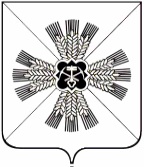 КЕМЕРОВСКАЯ ОБЛАСТЬАДМИНИСТРАЦИЯ ПРОМЫШЛЕННОВСКОГО МУНИЦИПАЛЬНОГО ОКРУГАПОСТАНОВЛЕНИЕот «17» апреля 2024г. №402-Ппгт. ПромышленнаяОб итогах реализации в 2023 году муниципальной программы «Развитие культуры, молодежной политики, спорта и туризма в Промышленновском муниципальном округе» на 2018-2026 годыЗаслушав и обсудив на коллегии администрации Промышленновского муниципального округа информацию заместителя главы Промышленновского муниципального округа – начальника УКМПСТ Промышленновского округа А.А. Мясоедовой об итогах реализации в 2023 году муниципальной программы «Развитие культуры, молодежной политики, спорта и туризма  в Промышленновском муниципальном округе» на 2018-2026 годы (далее – программа):  Принять к сведению информацию об исполнении программы.Директору программы обеспечить выполнение мероприятий и индикаторов муниципальной программы «Развитие культуры, молодежной политики, спорта и туризма в Промышленновском муниципальном округе» на 2018-2026 годы.Настоящее постановление подлежит размещению на официальном сайте администрации Промышленновского муниципального округа в сети Интернет.4.  Контроль за исполнением настоящего постановления возложить на заместителя главы Промышленновского муниципального округа – начальника Управления культуры, молодежной политики, спорта и туризма администрации Промышленновского муниципального округа                                       А.А. Мясоедову.                           5.   Настоящее постановление вступает в силу со дня подписания. Исп. А.А. Мясоедова Тел. 74090                                                                                                                                           Приложение №6                                                                                                                                                             к Порядку разработки, реализации и оценки                                                                                                                                                               эффективности муниципальных программ, реализуемых за счет средств местного бюджетаОтчетоб объеме финансовых ресурсов программы«Развитие культуры, молодежной политики, спорта и туризмав Промышленновском муниципальном округе» на 2018-2026 годыза 2023 годСогласовано:                   Начальник финансового управленияадминистрации Промышленновского муниципального округа                                                               И.А. ОвсянниковаПриложение № 7к Порядку разработки, реализации и оценки эффективности муниципальных программ, реализуемых за счет средств местного бюджетаОтчето достижении значений целевых показателей (индикаторов) муниципальной программы «Развитие культуры, молодежной политики, спорта и туризма в Промышленновском муниципальном округе»на 2018-2026 годыза 2023 годПояснительная записка об итогах реализации муниципальной программы «Развитие культуры, молодежной политики, спорта и туризма в Промышленновском муниципальном округе» на 2018 -2026 годы   за 2023 годРеализация Программы осуществляется в четырех сферах: культура, молодежная политика, спорт и туризм, национальная политика.Всего на реализацию муниципальной программы было запланировано 452558,7 тыс. руб., исполнено 429201,5 тыс. руб. Из них: МБ – 335623,5 тыс. руб., исполнено 313314,7 тыс. руб. (93,4% от годового плана);ОБ – 13956,3 тыс. руб., исполнено 13834,2 тыс. руб. (99,1%);ФБ – 102978,9 тыс. руб., исполнено 102052,6 тыс. руб. (99,1%).Процент исполнения программы – 94,8% (нарушение подрядчиками сроков контракта по капитальному ремонту и устройству амфитеатра Вагановского СДК, экономия при проведении аукциона в рамках реализации НП «Культура» при закупке специализированного автотранспорта для обслуживания населения, в том числе сельского населения). На подпрограмму «Модернизация в сфере культуры» запланировано 150656,0 тыс. руб., кассовое исполнение 140762,4 тыс. руб. (93,4%). Из них: МБ – 54340,7 тыс. руб., исполнено 44447,1 тыс. руб. (81,8% от годового плана);ОБ – 2889,5 тыс. руб., исполнено 2889,5 тыс. руб. (100%);ФБ – 93425,8 тыс. руб., исполнено 93425,8 тыс. руб. (100%).При реализации подпрограммы «Модернизация в сфере культуры» достигнут целевой показатель:- «Количество учреждений, улучшивших материально- техническую базу в абсолютном значении»: план – 4 ед., факт – 14 ед.На капитальный ремонт и оснащение Вагановского СДК за счет всех источников израсходовано 112612,0 тыс. руб. На текущий ремонт и оснащение Васьковского  СДК израсходовано 10289,5 тыс. руб. Заменена крыша, установлено ограждение, проведен текущий ремонт отопления в Центре чувашской национальной культуры на сумму 3287,5 тыс. руб. Заменена элетропроводка и оборудована санитарная комната в Уфимцевском СДК на сумму 748,3 тыс. руб. Проведен ремонт отопления в музее и молодежно – спортивном центре на сумму 1614,6 тыс. руб. Заменена крыша в здании школы искусств в п. Плотниково на сумму 1200,0 тыс. руб. Проведен текущий ремонт мемориала на сумму 2319,4 тыс. руб.Процент исполнения подпрограммы «Модернизация в сфере культуры» – 350 %.Всего на подпрограмму «Развитие культуры» было запланировано 263249,6 тыс. руб., исполнено 252072,6 тыс. руб. (95,8%).Из них: МБ – 263249,6 тыс. руб., исполнено 252072,6 тыс. руб. (95,8% от годового плана);ФБ – 9553,1 тыс. руб., исполнено 8626,8 тыс. руб. (90,3%);ОБ – 6468,8 тыс. руб., исполнено 6346,7 тыс. руб. (98,1%).По соглашению с Министерством культуры и национальной политики Кузбасса:- на ежемесячные выплаты стимулирующего характера работникам библиотек, музеев и культурно-досуговых учреждений за счет средств ОБ запланировано 5578,7 тыс. руб., исполнено 5486,7 тыс. руб. (98,6%);- на меры социальной поддержки отдельных категорий работников культуры запланировано 17,8 тыс. руб., исполнено 16,3 тыс. руб. (91,6%);- на приобретение специализированного автотранспорта для обслуживания населения, в том числе сельского населения за счет всех уровней бюджета запланировано 8115,8 тыс. руб., исполнено – 7131,4 тыс. руб. (87,9%).В министерство культуры и национальной политики Кузбасса было направлено письмо о дальнейшем использовании сэкономленных средств, в покупке дополнительного оборудования было отказано, ЛБО не были отозваны;- на обеспечение развития и укрепления материально – технической базы домов культуры в населенных пунктах с числом жителей до 50 тысяч человек за счет всех уровней бюджета запланировано 2371,2 тыс. руб., исполнено – 2371,2 тыс. руб. (100%);-на государственную поддержку лучших сельских учреждений культуры за счет всех уровней бюджета запланировано 106,3 тыс. руб., исполнено – 106,3 тыс. руб. (100%).При реализации подпрограммы «Развитие культуры» достигнут целевой показатель:- «увеличение количества посещений культурно – массовых мероприятий всех подведомственных учреждений в совокупности (по сравнению с предыдущим годом)» при плановом значении 2%, по факту исполнено 2% .Процент исполнения подпрограммы – 100 %.Сфера молодежной политикиВсего в рамках подпрограммы «Развитие культуры» на организацию занятости несовершеннолетних граждан в Промышленновском муниципальном округе было запланировано 200,0 тыс. руб. в том числе из ОБ 150,00 тыс. руб., исполнено 200,0 тыс. руб. (100%). Было трудоустроено 51человек в возрасте от 14 до 18 лет. Сфера спорта и туризмаВсего на подпрограмму «Развитие спорта и туризма» было запланировано 22363,2 тыс. руб., исполнено 21125,0 тыс. руб. (94,5%), за счет областного и местного бюджета. При реализации подпрограммы достигнуты целевые показатели:- «Доля населения, систематически занимающегося физической культурой и спортом»: план – 42,6%, факт – 45,9%.Процент исполнения подпрограммы – 107,7 %.Сфера государственной национальной политикиВсего на подпрограмму «Реализация государственной национальной политики» было запланировано 268,0 тыс. руб., исполнено 268,0 тыс. руб. (100%), за счет местного бюджета. Процент исполнения подпрограммы – 100 %.ПерспективыПо национальному проекту «Культура» на техническое оснащение музея будет направлено 1806,8 тыс. руб.По соглашению между министерством физической культуры и спорта Кузбасса и администрацией Промышленновского муниципального округа на текущий ремонт спортзала Журавлевского СДК выделено 2476,5 тыс. руб. За счет местного бюджета на ремонт Журавлевского СДК будет направлено 10866,0 тыс. руб.В рамках реализации муниципальной программы будут профинансировано проведение социально – значимых мероприятий: народные гуляния «Вьюговей», мероприятия, посвященные Дню Победы, конноспортивные соревнования памяти И.И. Ясько, соревнования по разным видам спорта.Решение данных проблем позволит достичь ожидаемых конечных результатов реализации программы:- улучшить состояние зданий учреждений культуры и спорта;- повысить качество и результативность услуг культуры и спорта.Для реализации муниципальной программы «Развитие культуры, молодежной политики, спорта и туризма в Промышленновском муниципальном округе на 2018 -2026 годы» на 2024 год запланированное ресурсное обеспечение составляет:всего – 303352,8 тыс. руб., в том числе из: ФБ – 1700,0 тыс. руб.,ОБ – 9116,7 тыс. руб., МБ – 292536,1 тыс. руб.Из них:- на развитие спорта и туризма – 22007,3 тыс. руб.;- на модернизацию объектов культуры – 10865,6 тыс. руб.;- на развитие культуры 270279,9 тыс. руб.;- на реализацию государственной национальной политики – 200,0 тыс. руб. Муниципальная программа «Развитие культуры, молодежной политики, спорта и туризма в Промышленновском муниципальном округе» на 2018-2026 годы в 2023 году реализована с удовлетворительным уровнем эффективности.И.о. главыПромышленновского муниципального округа               Т.В. МясоедоваНаименование муниципальной программы Промышленновского муниципального округа, подпрограммы, основного мероприятия, мероприятияИсточник финансированияКод целевой статьи расходовКод целиОбъем финансовых ресурсов, тыс. руб.Объем финансовых ресурсов, тыс. руб.Объем финансовых ресурсов, тыс. руб.Объем финансовых ресурсов, тыс. руб.Наименование муниципальной программы Промышленновского муниципального округа, подпрограммы, основного мероприятия, мероприятияИсточник финансированияКод целевой статьи расходовКод целисводная бюджетная роспись, план года, тыс. руб.кассовое исполнение, тыс. руб.возврат неиспользованных бюджетных средств отчетного года в текущем году **процент исполнения плана (графа 6 - графа 7) / графа 5 * 10012345678Муниципальная программа «Развитие культуры, молодежной политики, спорта и туризма в Промышленновском муниципальном округе» на 2018 -2026 годыВсего0800000000452558,7429201,594,8Муниципальная программа «Развитие культуры, молодежной политики, спорта и туризма в Промышленновском муниципальном округе» на 2018 -2026 годыместный бюджет335623,5313314,793,4Муниципальная программа «Развитие культуры, молодежной политики, спорта и туризма в Промышленновском муниципальном округе» на 2018 -2026 годыиные не запрещенные законодательством источники:116935,2115886,899,1Муниципальная программа «Развитие культуры, молодежной политики, спорта и туризма в Промышленновском муниципальном округе» на 2018 -2026 годыфедеральный бюджет102978,9102052,699,1Муниципальная программа «Развитие культуры, молодежной политики, спорта и туризма в Промышленновском муниципальном округе» на 2018 -2026 годыобластной бюджет13956,313834,299,1Муниципальная программа «Развитие культуры, молодежной политики, спорта и туризма в Промышленновском муниципальном округе» на 2018 -2026 годысредства бюджетов государственных внебюджетных фондовМуниципальная программа «Развитие культуры, молодежной политики, спорта и туризма в Промышленновском муниципальном округе» на 2018 -2026 годысредства юридических и физических лицПодпрограмма «Развитие культуры»Всего0810000000279271,5267046,295,6Подпрограмма «Развитие культуры»местный бюджет263249,6252072,795,8Подпрограмма «Развитие культуры»иные не запрещенные законодательством источники:16021,914973,593,5Подпрограмма «Развитие культуры»федеральный бюджет9553,18626,890,3Подпрограмма «Развитие культуры»областной бюджет6468,86346,798,1Подпрограмма «Развитие культуры»средства бюджетов государственных внебюджетных фондовПодпрограмма «Развитие культуры»средства юридических и физических лицМероприятие «Обеспечение деятельности школ искусств»Всего081001213017921,517570,898,0Мероприятие «Обеспечение деятельности школ искусств»местный бюджет081001213017921,517570,898,0Мероприятие «Обеспечение деятельности школ искусств»иные не запрещенные законодательством источникиМероприятие «Обеспечение деятельности школ искусств»федеральный бюджетМероприятие «Обеспечение деятельности школ искусств»областной бюджетМероприятие «Обеспечение деятельности школ искусств»средства бюджетов государственных внебюджетных фондовМероприятие «Обеспечение деятельности школ искусств»средства юридических и физических лицМероприятие «Обеспечение деятельности органов местного самоуправления»Всего08100100406239,56198,499,3Мероприятие «Обеспечение деятельности органов местного самоуправления»местный бюджет08100100406239,56198,499,3Мероприятие «Обеспечение деятельности органов местного самоуправления»иные не запрещенные законодательством источники:Мероприятие «Обеспечение деятельности органов местного самоуправления»федеральный бюджетМероприятие «Обеспечение деятельности органов местного самоуправления»областной бюджетМероприятие «Обеспечение деятельности органов местного самоуправления»средства бюджетов государственных внебюджетных фондовМероприятие «Обеспечение деятельности органов местного самоуправления»средства юридических и физических лицМероприятие «Обеспечение деятельности музея»Всего08100121008753,38532,197,5Мероприятие «Обеспечение деятельности музея»местный бюджет08100121008753,38532,197,5Мероприятие «Обеспечение деятельности музея»иные не запрещенные законодательством источники:Мероприятие «Обеспечение деятельности музея»федеральный бюджетМероприятие «Обеспечение деятельности музея»областной бюджетМероприятие «Обеспечение деятельности музея»средства бюджетов государственных внебюджетных фондовМероприятие «Обеспечение деятельности музея»средства юридических и физических лицМероприятие «Обеспечение деятельности библиотек»Всего081001211037259,236192,697,1Мероприятие «Обеспечение деятельности библиотек»местный бюджет081001211037259,236192,697,1Мероприятие «Обеспечение деятельности библиотек»иные не запрещенные законодательством источники:Мероприятие «Обеспечение деятельности библиотек»федеральный бюджетМероприятие «Обеспечение деятельности библиотек»областной бюджетМероприятие «Обеспечение деятельности библиотек»средства бюджетов государственных внебюджетных фондовМероприятие «Обеспечение деятельности библиотек»средства юридических и физических лицМероприятие «Обеспечение деятельности культурно – досуговых учреждений»Всего0810012530135875,9129424,195,3Мероприятие «Обеспечение деятельности культурно – досуговых учреждений»местный бюджет0810012530135975,9129424,195,3Мероприятие «Обеспечение деятельности культурно – досуговых учреждений»иные не запрещенные законодательством источники:Мероприятие «Обеспечение деятельности культурно – досуговых учреждений»федеральный бюджетМероприятие «Обеспечение деятельности культурно – досуговых учреждений»областной бюджетМероприятие «Обеспечение деятельности культурно – досуговых учреждений»средства бюджетов государственных внебюджетных фондовМероприятие «Обеспечение деятельности культурно – досуговых учреждений»средства юридических и физических лицМероприятие «Обеспечение деятельности муниципального казенного учреждения «Центр обслуживания учреждений культуры»Всего081001254056659,053646,694,7Мероприятие «Обеспечение деятельности муниципального казенного учреждения «Центр обслуживания учреждений культуры»местный бюджет081001254056659,053646,694,7Мероприятие «Обеспечение деятельности муниципального казенного учреждения «Центр обслуживания учреждений культуры»иные не запрещенные законодательством источники:Мероприятие «Обеспечение деятельности муниципального казенного учреждения «Центр обслуживания учреждений культуры»федеральный бюджетМероприятие «Обеспечение деятельности муниципального казенного учреждения «Центр обслуживания учреждений культуры»областной бюджетМероприятие «Обеспечение деятельности муниципального казенного учреждения «Центр обслуживания учреждений культуры»средства бюджетов государственных внебюджетных фондовМероприятие «Обеспечение деятельности муниципального казенного учреждения «Центр обслуживания учреждений культуры»средства юридических и физических лицМероприятие «Ежемесячные выплаты стимулирующего характера работникам муниципальных библиотек, музеев и культурно-досуговых учреждений»Всего08100S04205752,05656,498,3Мероприятие «Ежемесячные выплаты стимулирующего характера работникам муниципальных библиотек, музеев и культурно-досуговых учреждений»местный бюджет173,3169,797,9Мероприятие «Ежемесячные выплаты стимулирующего характера работникам муниципальных библиотек, музеев и культурно-досуговых учреждений»иные не запрещенные законодательством источники:08100S042003900020895578,75486,798,4Мероприятие «Ежемесячные выплаты стимулирующего характера работникам муниципальных библиотек, музеев и культурно-досуговых учреждений»федеральный бюджетМероприятие «Ежемесячные выплаты стимулирующего характера работникам муниципальных библиотек, музеев и культурно-досуговых учреждений»областной бюджет08100S042003900020895578,75486,798,4Мероприятие «Ежемесячные выплаты стимулирующего характера работникам муниципальных библиотек, музеев и культурно-досуговых учреждений»средства бюджетов государственных внебюджетных фондовМероприятие «Ежемесячные выплаты стимулирующего характера работникам муниципальных библиотек, музеев и культурно-досуговых учреждений»средства юридических и физических лицМероприятие «Меры социальной поддержки отдельных категорий работников культуры»Всего0810070430039000209017,816,391,6Мероприятие «Меры социальной поддержки отдельных категорий работников культуры»местный бюджетМероприятие «Меры социальной поддержки отдельных категорий работников культуры»иные не запрещенные законодательством источники:0810070430039000209017,816,391,6Мероприятие «Меры социальной поддержки отдельных категорий работников культуры»федеральный бюджетМероприятие «Меры социальной поддержки отдельных категорий работников культуры»областной бюджет0810070430039000209017,816,391,6Мероприятие «Меры социальной поддержки отдельных категорий работников культуры»средства бюджетов государственных внебюджетных фондовМероприятие «Меры социальной поддержки отдельных категорий работников культуры»средства юридических и физических лицМероприятие «Реализация мер в области государственной молодежной политики»Всего200,0200,0100Мероприятие «Реализация мер в области государственной молодежной политики»местный бюджет08100S049050,050,0100Мероприятие «Реализация мер в области государственной молодежной политики»иные не запрещенные законодательством источники:08100S04900390002285150,0150,0100Мероприятие «Реализация мер в области государственной молодежной политики»федеральный бюджетМероприятие «Реализация мер в области государственной молодежной политики»областной бюджет08100S04900390002285150,0150,0100средства бюджетов государственных внебюджетных фондовсредства юридических и физических лицМероприятие «Государственная поддержка лучших сельских учреждений культуры»Всего081А25519Б106,3106,3100Мероприятие «Государственная поддержка лучших сельских учреждений культуры»местный бюджет081А25519Б2355190Х1002300000003,23,2100Мероприятие «Государственная поддержка лучших сельских учреждений культуры»иные не запрещенные законодательством источники:081А25519Б2355190Х100230000000103,1103,1100Мероприятие «Государственная поддержка лучших сельских учреждений культуры»федеральный бюджет081А25519Б2355190Х100230000000100,0100,0100Мероприятие «Государственная поддержка лучших сельских учреждений культуры»областной бюджет081А25519Б2355190Х1002300000003,13,1100Мероприятие «Государственная поддержка лучших сельских учреждений культуры»средства бюджетов государственных внебюджетных фондовМероприятие «Государственная поддержка лучших сельских учреждений культуры»средства юридических и физических лицМероприятие «Государственная поддержка отрасли культуры (обеспечение учреждений культуры специализированным автотранспортом для обслуживания населения, в том числе сельского населения)»Всего081А1551932355190Х1080200000008115,87131,487,9Мероприятие «Государственная поддержка отрасли культуры (обеспечение учреждений культуры специализированным автотранспортом для обслуживания населения, в том числе сельского населения)»местный бюджет081А1551932355190Х108020000000243,5214,087,9Мероприятие «Государственная поддержка отрасли культуры (обеспечение учреждений культуры специализированным автотранспортом для обслуживания населения, в том числе сельского населения)»иные не запрещенные законодательством источники:081А1551932355190Х1080200000007872,36917,487,9Мероприятие «Государственная поддержка отрасли культуры (обеспечение учреждений культуры специализированным автотранспортом для обслуживания населения, в том числе сельского населения)»федеральный бюджет081А1551932355190Х1080200000007636,16709,887,9Мероприятие «Государственная поддержка отрасли культуры (обеспечение учреждений культуры специализированным автотранспортом для обслуживания населения, в том числе сельского населения)»областной бюджет081А1551932355190Х108020000000236,2207,687,9Мероприятие «Государственная поддержка отрасли культуры (обеспечение учреждений культуры специализированным автотранспортом для обслуживания населения, в том числе сельского населения)»средства бюджетов государственных внебюджетных фондовМероприятие «Обеспечение развития и укрепления материально – технической базы домов культуры в населенных пунктах с числом жителей до 50 тысяч человек»Всего08100L46702371,22371,2100Мероприятие «Обеспечение развития и укрепления материально – технической базы домов культуры в населенных пунктах с числом жителей до 50 тысяч человек»местный бюджет08100L467023-54670-00000-0000071,271,2100Мероприятие «Обеспечение развития и укрепления материально – технической базы домов культуры в населенных пунктах с числом жителей до 50 тысяч человек»иные не запрещенные законодательством источники:08100L467023-54670-00000-000002300,02300,0100Мероприятие «Обеспечение развития и укрепления материально – технической базы домов культуры в населенных пунктах с числом жителей до 50 тысяч человек»федеральный бюджет08100L467023-54670-00000-000001817,01817,0100Мероприятие «Обеспечение развития и укрепления материально – технической базы домов культуры в населенных пунктах с числом жителей до 50 тысяч человек»областной бюджет08100L467023-54670-00000-00000483,0483,0100Мероприятие «Обеспечение развития и укрепления материально – технической базы домов культуры в населенных пунктах с числом жителей до 50 тысяч человек»средства бюджетов государственных внебюджетных фондовМероприятие «Обеспечение развития и укрепления материально – технической базы домов культуры в населенных пунктах с числом жителей до 50 тысяч человек»средства юридических и физических лицПодпрограмма «Модернизация в сфере культуры»Всего0820000000150656,0140762,493,4Подпрограмма «Модернизация в сфере культуры»местный бюджет54340,744447,181,8Подпрограмма «Модернизация в сфере культуры»иные не запрещенные законодательством источники:96315,396315,3100Подпрограмма «Модернизация в сфере культуры»федеральный бюджет93425,893425,8100Подпрограмма «Модернизация в сфере культуры»областной бюджет2889,52889,5100Подпрограмма «Модернизация в сфере культуры»средства бюджетов государственных внебюджетных фондовПодпрограмма «Модернизация в сфере культуры»средства юридических и физических лицМероприятие «Улучшение материально-технической базы учреждений культуры»Всего082001258051361,941468,380,7Мероприятие «Улучшение материально-технической базы учреждений культуры»местный бюджет082001258051361,941468,380,7Мероприятие «Улучшение материально-технической базы учреждений культуры»иные не запрещенные законодательством источники:Мероприятие «Улучшение материально-технической базы учреждений культуры»федеральный бюджетМероприятие «Улучшение материально-технической базы учреждений культуры»областной бюджетМероприятие «Улучшение материально-технической базы учреждений культуры»средства бюджетов государственных внебюджетных фондовМероприятие «Улучшение материально-технической базы учреждений культуры»средства юридических и физических лицМероприятие «Обеспечение комплексного развития сельских территорий (современный облик сельских территорий)»Всего08200L576823-55760-00000-0300099294,199294,1100Мероприятие «Обеспечение комплексного развития сельских территорий (современный облик сельских территорий)»местный бюджет08200L576823-55760-00000-030002978,82978,8100Мероприятие «Обеспечение комплексного развития сельских территорий (современный облик сельских территорий)»иные не запрещенные законодательством источники:08200L576823-55760-00000-0300096315,396315,3100Мероприятие «Обеспечение комплексного развития сельских территорий (современный облик сельских территорий)»федеральный бюджет08200L576823-55760-00000-0300093425,893425,8100Мероприятие «Обеспечение комплексного развития сельских территорий (современный облик сельских территорий)»областной бюджет08200L576823-55760-00000-030002889,52889,5100Мероприятие «Обеспечение комплексного развития сельских территорий (современный облик сельских территорий)»средства бюджетов государственных внебюджетных фондовМероприятие «Обеспечение комплексного развития сельских территорий (современный облик сельских территорий)»средства юридических и физических лицПодпрограмма «Развитие спорта и туризма»Всего083000000022363,221124,994,5Подпрограмма «Развитие спорта и туризма»местный бюджет083000000017765,216526,993,0Подпрограмма «Развитие спорта и туризма»иные не запрещенные законодательством источники:4598,04598,0100Подпрограмма «Развитие спорта и туризма»федеральный бюджетПодпрограмма «Развитие спорта и туризма»областной бюджет4598,04598,0100Подпрограмма «Развитие спорта и туризма»средства бюджетов государственных внебюджетных фондовПодпрограмма «Развитие спорта и туризма»средства юридических и физических лицМероприятие«Организация и проведение спортивно-оздоровительных мероприятий»Всего08300123001300,01131,287,0Мероприятие«Организация и проведение спортивно-оздоровительных мероприятий»местный бюджет08300123001300,01131,287,0Мероприятие«Организация и проведение спортивно-оздоровительных мероприятий»иные не запрещенные законодательством источники:Мероприятие«Организация и проведение спортивно-оздоровительных мероприятий»федеральный бюджетМероприятие«Организация и проведение спортивно-оздоровительных мероприятий»областной бюджетМероприятие«Организация и проведение спортивно-оздоровительных мероприятий»средства бюджетов государственных внебюджетных фондовМероприятие«Организация и проведение спортивно-оздоровительных мероприятий»средства юридических и физических лицМероприятие«Обеспечение деятельности спортивных школ»Всего083001310016323,015253,593,4Мероприятие«Обеспечение деятельности спортивных школ»местный бюджет083001310016323,015253,593,4Мероприятие«Обеспечение деятельности спортивных школ»иные не запрещенные законодательством источники:Мероприятие«Обеспечение деятельности спортивных школ»федеральный бюджетМероприятие«Обеспечение деятельности спортивных школ»областной бюджетМероприятие«Обеспечение деятельности спортивных школ»средства бюджетов государственных внебюджетных фондовМероприятие«Обеспечение деятельности спортивных школ»средства юридических и физических лицМероприятие«Развитие физической культуры и спорта»Всего08300S05104740,24740,2100Мероприятие«Развитие физической культуры и спорта»местный бюджет08300S0510142,2142,2100Мероприятие«Развитие физической культуры и спорта»иные не запрещенные законодательством источники:08300S051003900021644598,04598,0100Мероприятие«Развитие физической культуры и спорта»федеральный бюджетМероприятие«Развитие физической культуры и спорта»областной бюджет08300S051003900021644598,04598,0100Мероприятие«Развитие физической культуры и спорта»средства бюджетов государственных внебюджетных фондовМероприятие«Развитие физической культуры и спорта»средства юридических и физических лицПодпрограмма «Реализация государственной национальной политики»Всего0840000000268,0268,0100Подпрограмма «Реализация государственной национальной политики»местный бюджет268,0268,0100Подпрограмма «Реализация государственной национальной политики»иные не запрещенные законодательством источники:Подпрограмма «Реализация государственной национальной политики»федеральный бюджетПодпрограмма «Реализация государственной национальной политики»областной бюджетПодпрограмма «Реализация государственной национальной политики»средства бюджетов государственных внебюджетных фондовсредства юридических и физических лицМероприятие«Организация и проведение мероприятий, приуроченных к государственным праздникам и памятным датам, направленных на сохранение и развитие традиционной народной культуры»Всего0840013430218,0218,0100Мероприятие«Организация и проведение мероприятий, приуроченных к государственным праздникам и памятным датам, направленных на сохранение и развитие традиционной народной культуры»местный бюджет0840013430218,0218,0100Мероприятие«Организация и проведение мероприятий, приуроченных к государственным праздникам и памятным датам, направленных на сохранение и развитие традиционной народной культуры»иные не запрещенные законодательством источники:Мероприятие«Организация и проведение мероприятий, приуроченных к государственным праздникам и памятным датам, направленных на сохранение и развитие традиционной народной культуры»федеральный бюджетМероприятие«Организация и проведение мероприятий, приуроченных к государственным праздникам и памятным датам, направленных на сохранение и развитие традиционной народной культуры»областной бюджетМероприятие«Организация и проведение мероприятий, приуроченных к государственным праздникам и памятным датам, направленных на сохранение и развитие традиционной народной культуры»средства бюджетов государственных внебюджетных фондовМероприятие«Организация и проведение мероприятий, приуроченных к государственным праздникам и памятным датам, направленных на сохранение и развитие традиционной народной культуры»средства юридических и физических лицМероприятие«Организация и проведение мероприятий, направленных на развитие и популяризацию национальной казачьей культуры»Всего084001344050,050,0100Мероприятие«Организация и проведение мероприятий, направленных на развитие и популяризацию национальной казачьей культуры»местный бюджет084001344050,050,0100Мероприятие«Организация и проведение мероприятий, направленных на развитие и популяризацию национальной казачьей культуры»иные не запрещенные законодательством источники:Мероприятие«Организация и проведение мероприятий, направленных на развитие и популяризацию национальной казачьей культуры»федеральный бюджетМероприятие«Организация и проведение мероприятий, направленных на развитие и популяризацию национальной казачьей культуры»областной бюджетМероприятие«Организация и проведение мероприятий, направленных на развитие и популяризацию национальной казачьей культуры»средства бюджетов государственных внебюджетных фондовМероприятие«Организация и проведение мероприятий, направленных на развитие и популяризацию национальной казачьей культуры»средства юридических и физических лицЗаместитель главыПромышленновского муниципального округа -начальник УКМПСТ Промышленновского округа                  А.А. Мясоедова№ п/пНаименование целевого показателя (индикатора)Наименование целевого показателя (индикатора)Ед.изм.Ед.изм.Значения целевого показателя (индикатора)Значения целевого показателя (индикатора)Значения целевого показателя (индикатора)Значения целевого показателя (индикатора)Значения целевого показателя (индикатора)Значения целевого показателя (индикатора)Обоснование отклонений фактически достигнутых значений целевых показателей (индикаторов) за отчетный период по сравнению с плановыми (при наличии)Обоснование отклонений фактически достигнутых значений целевых показателей (индикаторов) за отчетный период по сравнению с плановыми (при наличии)№ п/пНаименование целевого показателя (индикатора)Наименование целевого показателя (индикатора)Ед.изм.Ед.изм.Факт за предыдущий годПланПланПланФактФактОбоснование отклонений фактически достигнутых значений целевых показателей (индикаторов) за отчетный период по сравнению с плановыми (при наличии)Обоснование отклонений фактически достигнутых значений целевых показателей (индикаторов) за отчетный период по сравнению с плановыми (при наличии)1223345556677Муниципальная программа «Развитие культуры, молодежной политики, спорта и туризма в Промышленновском муниципальном округе»Муниципальная программа «Развитие культуры, молодежной политики, спорта и туризма в Промышленновском муниципальном округе»Муниципальная программа «Развитие культуры, молодежной политики, спорта и туризма в Промышленновском муниципальном округе»Муниципальная программа «Развитие культуры, молодежной политики, спорта и туризма в Промышленновском муниципальном округе»Муниципальная программа «Развитие культуры, молодежной политики, спорта и туризма в Промышленновском муниципальном округе»Муниципальная программа «Развитие культуры, молодежной политики, спорта и туризма в Промышленновском муниципальном округе»Муниципальная программа «Развитие культуры, молодежной политики, спорта и туризма в Промышленновском муниципальном округе»Муниципальная программа «Развитие культуры, молодежной политики, спорта и туризма в Промышленновском муниципальном округе»Муниципальная программа «Развитие культуры, молодежной политики, спорта и туризма в Промышленновском муниципальном округе»Муниципальная программа «Развитие культуры, молодежной политики, спорта и туризма в Промышленновском муниципальном округе»Муниципальная программа «Развитие культуры, молодежной политики, спорта и туризма в Промышленновском муниципальном округе»Муниципальная программа «Развитие культуры, молодежной политики, спорта и туризма в Промышленновском муниципальном округе»Муниципальная программа «Развитие культуры, молодежной политики, спорта и туризма в Промышленновском муниципальном округе»Муниципальная программа «Развитие культуры, молодежной политики, спорта и туризма в Промышленновском муниципальном округе»11Уровень финансирования реализации программы%96,996,996,995959594,894,8Подпрограмма «Развитие культуры»Подпрограмма «Развитие культуры»Подпрограмма «Развитие культуры»Подпрограмма «Развитие культуры»Подпрограмма «Развитие культуры»Подпрограмма «Развитие культуры»Подпрограмма «Развитие культуры»Подпрограмма «Развитие культуры»Подпрограмма «Развитие культуры»Подпрограмма «Развитие культуры»Подпрограмма «Развитие культуры»Подпрограмма «Развитие культуры»Подпрограмма «Развитие культуры»Подпрограмма «Развитие культуры»2Сохранение количества учащихся в абсолютном значенииСохранение количества учащихся в абсолютном значениичел.чел.2622622622622622623Увеличение количества посещений культурно – массовых мероприятий всех подведомственных учреждений в совокупности (по сравнению с предыдущим годом)%%122222Подпрограмма «Модернизация в сфере культуры»Подпрограмма «Модернизация в сфере культуры»Подпрограмма «Модернизация в сфере культуры»Подпрограмма «Модернизация в сфере культуры»Подпрограмма «Модернизация в сфере культуры»Подпрограмма «Модернизация в сфере культуры»Подпрограмма «Модернизация в сфере культуры»Подпрограмма «Модернизация в сфере культуры»Подпрограмма «Модернизация в сфере культуры»Подпрограмма «Модернизация в сфере культуры»Подпрограмма «Модернизация в сфере культуры»Подпрограмма «Модернизация в сфере культуры»4Количество учреждений, улучшивших материально- техническую базу в абсолютном значении ед.131313441414За счет экономии при проведении конкурентных процедур отремонтировано большее количество учреждений. За счет экономии при проведении конкурентных процедур отремонтировано большее количество учреждений. 5 «Комплексное развитие сельских территорий». Количество учреждений, улучшивших материально- техническую базу в абсолютном значении ед.1111Подпрограмма «Развитие спорта и туризма»Подпрограмма «Развитие спорта и туризма»Подпрограмма «Развитие спорта и туризма»Подпрограмма «Развитие спорта и туризма»Подпрограмма «Развитие спорта и туризма»Подпрограмма «Развитие спорта и туризма»Подпрограмма «Развитие спорта и туризма»Подпрограмма «Развитие спорта и туризма»Подпрограмма «Развитие спорта и туризма»Подпрограмма «Развитие спорта и туризма»Подпрограмма «Развитие спорта и туризма»Подпрограмма «Развитие спорта и туризма»6Доля населения, систематически занимающегося физической культурой и спортом в возрасте от 3 до 79 лет включительночел.43,943,943,942,642,645,945,9Увеличена численность групп отделений спортивной школы, введена новая площадка ГТО пгт. ПромышленнаяУвеличена численность групп отделений спортивной школы, введена новая площадка ГТО пгт. ПромышленнаяПодпрограмма «Реализация государственной национальной политики»Подпрограмма «Реализация государственной национальной политики»Подпрограмма «Реализация государственной национальной политики»Подпрограмма «Реализация государственной национальной политики»Подпрограмма «Реализация государственной национальной политики»Подпрограмма «Реализация государственной национальной политики»Подпрограмма «Реализация государственной национальной политики»Подпрограмма «Реализация государственной национальной политики»Подпрограмма «Реализация государственной национальной политики»Подпрограмма «Реализация государственной национальной политики»Подпрограмма «Реализация государственной национальной политики»Подпрограмма «Реализация государственной национальной политики»7Количество проведенных мероприятий в абсолютном значенииед.---33338Количество проведенных мероприятий в абсолютном значенииед.---1111Заместитель главы Промышленновского муниципального округа – начальник УКМПСТ Промышленновского округаА.А. МясоедоваЗаместитель главыПромышленновского муниципального округа -начальник УКМПСТ Промышленновского округаЗаместитель главыПромышленновского муниципального округа -начальник УКМПСТ Промышленновского округа     А.А. Мясоедова